Verslag					24/06/2021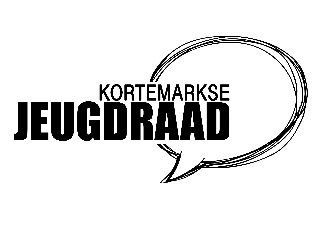 Aanwezigen: Brecht (Chiro Handzame), Jakob, Stef (Scouts), Manou (Chiro H.), Arne (jeudgbrandweer) Elodie, Nils (JH de Zunne, Jaron (JH Fauteuil), Thibo, Jana (Klj) Ofelie (Green Forward), Axelle AkabeSchepen van jeugd: Lynn Vermote Jeugdraadvoorzitters: Simon Nowé en Sven DelodderJeugddienst en verslag: Merlijn LombaertNiet aanwezig: JH de meeuwe, Chiro ZarrenWelkomGoedkeuring vorig verslag: geen opmerkingenAgendapunten:Corona: wat als je op kamp gaat en terug komt van reis? Zijn er specifieke maatregelen?Wat als er besmettingen zijn?: Merlijn stuurt de communicatie hier rond zo snel mogelijk door.De jeugdverenigingen geven aan dat er geen nood is aan extra materiaalEvenementen:Chiro Handzame: 19 september startdag, 10 september Picon bar, Bikke bik 20 november, loempiafuif 23 april 2022, Aspibash 6 mei, koekjesverkoop 26 februari, 8-10 april paasweekend, groot kamp 31 juli – 9 augustus 2022Scouts: 4 september startdag, 23 okt bbq, 2 april fuifJH De Zunne: 17 september sun is shinning, tijdens de zomer blijven ze dezelfde regeling open als nuJH de fauteuil: 2 juni fin des examens, kermisweekend 28 augustus pastorie + uitgebreid aanbod in het jeugdhuis, KLJ: 3 juli beenhesp @ home, 19 september startdag, 21 november tractorzegening, vrijdag 4 maart beenhesp, 5 maart fuif Green forward: 31 juli en 1 augustus VL vibes (wannes beernaert, aperoconcert) 21,22 aug: film en apero concert, 11 en 12 september woodstock 10 square feet, 
24,25 26 september,  green forward on tour. 
Irie vibes: 21,22,23 juli 2022.Akabe: 5 september startdag, andere activiteiten volgen nogProjectsubsidie: uitleg wat de projectsubsidie is (Merlijn)Voorstel Akabe door Axelle Serreyn: 
Snoezelruimte: plaats om tot rust te komen, gevoelsmatige kamer, lichtjes, groot zacht bed, voelmuur, licht en water. 
Er zitten ook veel materialen tussen die kunnen meegenomen worden op weekend en kamp. Artevelde studenten van de opleiding Ergotherapie hebben dit project uitgewerkt: en het plan voor de kamer opgemaakt.Voorstel: ook openstellen voor gezinnen die het nodig hebben in het lokaal. Akabe bekijkt nog samen met Merlijn, hoe dit best praktisch kan geregeld worden.Positief advies vanuit de jeugdraad (Max. bedrag van € 750)Functies jeugdraad: De voorzitters geven aan dat ze hun functie willen stopzetten.Zijn er mensen die interesse hebben?: Stef misschien, Jakob heeft interesse, anderen met interesse mogen gerust de huidige voorzitters contacteren voor meer infoPlanning werkjaar jeugdraad:26 augustus: 1ste jeugdraad van het nieuwe werkjaar om 20u in JH de Fauteuil (met BBQ huidige voorzitters).16 september: 2de jeugdraad om 20u  Werken JH de Zunne7 oktober: vrijetijdscafé (ideeën voor thema’s: Sabam?, diversiteit en inclusie, ecologie)9 oktober spel zonder grenzen: 22 oktober: Dag van de jeugdbeweging (Jh’en?)13 Februari: ontbijt Gildezaal Merlijn bekijkt welke zalen er vrij zijnFebruari: Lichtparcours?: het idee lijkt wel leuk er zijn wel vragen rond de financiële kant, locaties? Te hernemen op een volgende vergadering + terugkoppelen naar cultuur.11 maart: Jeugdlaureaat? Niet direct voorstanders, maar misschien wel iets van een competitie (highlandgames, spel zonder grenzen: voor verschillende categoarieën/leeftijden met een wisselbeker. Met gemengde groepen: scouts en chiroWeekend jeugdraad: 25,26,27 maart31 april Lokale helden: jeugdhuizen en Irie Vibes bekijken dit om het in de eigen locaties te organiseren of dit te doen op putten vol pit. 1 mei: putten vol pit (jeugdraadbar + standjes verenigingen)Zaterdag 14 mei: speeldorp in WerkenGebouwen en pleintjes:Chiro: hoe zit het met de vorderingen voor het spoorpark?: momenteel zijn er geen aannemers gevonden die het zien zitten. Internet: wat is de prijs om kabel binnen te trekken?  (Merlijn vraagt na)Muizenplaag is opgelostScouts: Er zijn meer sleutels nodig (Lynn vraagt na bij Kurt)3p opdrachten (Merlijn): als je de klink van de buitendeur (wc) gebruikt werkt het mechanisme niet meer goed. Met volgende deuren zijn er ook nog problemen: Buitendeur bar, klink hangt los, slot deuren terras, stang voor de dubbele deur terras werkt niet meer (ontbrekend stuk).JH de zunne: Wanneer komen de Co2 meters er? Merlijn vraagt dit na bij YvesJH de Fauteuil: de kelderdeur is momenteel in herstelling, kan deze zeker tegen vrijdagavond terug hangen? (dit komt in orde), boiler kapot (kortsluiting) Merlijn geeft dit doorKLJ: sleutels nu maar 2 (er zijn er meer nodig), er is op de ruiten geslaan geweest (mogelijks op hetzelfde moment als de inbraak bij de scouts)Akabe: sleutels te kort (Lynn)Varia: Akabe: is op zoek naar leiding om aan te sluiten (ook vanuit andere jeugdverenigingen). Er zal waarschijnlijk een flyer komen om door te sturen. Voor de BKO zoeken we voor deze zomer nog een extra begeleider voor 1 op 1 begeleiding van een kindje met autisme. (Data in bijlage, betaling als monitor)